об утверждении административногорегламента по предоставлению муниципальной услуги по выдаче градостроительного плана земельного участкаНа основании Федерального закона Российской Федерации от 27 июля 2010 года № 210 – ФЗ «Об организации предоставления государственных и муниципальных услуг», постановления Администрации муниципального района «Койгородский» от 11 октября 2010 г. № 10/10 «Об утверждении Порядка разработки и утверждения административных регламентов муниципальных услуг»,администрация МР «Койгородский» постановляет:1. Утвердить административный регламент предоставления муниципальной услуги по выдаче градостроительного плана земельного участка, согласно приложению.2. Настоящее постановление вступает в силу с даты официального опубликования в информационном вестнике Совета и администрации МР «Койгородский».3. Признать утратившим силу постановление администрации МР «Койгородский» № 75/02 от 28.02.2014 г. «Об утверждении административного регламента предоставления муниципальной услуги по выдаче градостроительного плана земельного участка».4. Контроль заисполнением настоящего постановления возложить на первого заместителя руководителя администрации МР «Койгородский".И.о. главы МР «Койгородский»-руководителя администрации МР «Койгородский»                                                              Н.В.КостинаАдминистрация  муниципального района“Койгородский”Администрация  муниципального района“Койгородский”Администрация  муниципального района“Койгородский”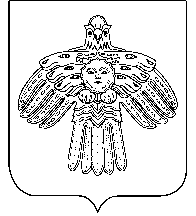 “Койгорт ”муниципальнй районсаадминистрация “Койгорт ”муниципальнй районсаадминистрация ПОСТАНОВЛЕНИЕШУÖМот2015 г.№ № 	с. Койгородок	с. Койгородок	с. Койгородок